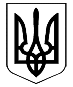                   ВЕЛИКОДИМЕРСЬКА СЕЛИЩНА РАДАБРОВАРСЬКОГО РАЙОНУ КИЇВСЬКОЇ ОБЛАСТІР І Ш Е Н Н ЯПро затвердження технічної документації із землеустою ПАТ «Київобленерго»     Розглянувши виготовлену ФОП Бондаренко К.В. технічну документацію із землеустрою щодо встановлення меж частини земельної ділянки, на яку поширюється право безстрокового сервітуту, керуючись ст. 26 Закону України «Про місцеве самоврядування в Україні», Законом України «Про державний земельний кадастр»,  ст. ст. 12, 118 ЗКУ,  враховуючи позитивні висновки та рекомендації постійної депутатської комісії з питань земельних відносин та охорони навколишнього природного середовища, селищна радаВ И Р І Ш И Л А:1. Затвердити виготовлену ФОП Бондаренко К.В. технічну документацію із землеустрою щодо встановлення  меж частини земельної ділянки, на яку поширюється право безстрокового сервітуту, Великодимерській селищній раді площею 0,0208 га, Приватному акціонерному товариству «Київобленерго» для розміщення, будівництва, експлуатації та обслуговування будівель і споруд об’єктів електрогенеруючих підприємств, установ і організацій в смт Велика Димерка 2. Землевпорядній службі внести відповідні зміни до земельно-кадастрової       документації.Селищний голова                                                                           А. Бочкарьовсмт Велика Димерка23 травня 2018 року№ 202  IX – VІІ